A N U N T               In data de 27.10.2017, la ora 13.00, in sala D 018 din cadrul facultatii de Chimie Aplicata si Stiinta Materialelor, situată in Str. Gheorghe POLIZU, nr. 1-7, sector 1, va avea loc sedinta de dezbatere si susţinere publică a tezei de doctorat cu titlul                                       TEHNICI NECONVENȚIONALE PENTRU SEPARAREA COMPUȘILOR VALOROȘI DIN PLANTENONCONVENTIONAL TECHNIQUES FOR THE SEPARATION OF VALUABLE COMPOUNDS FROM PLANTS,elaborată de domnișoara ASOFIEI IOANA,în domeniul fundamental  STIINŢE INGINEREȘTI, domeniul de doctorat    INGINERIE CHIMICĂ,  componenţa comisiei fiind următoarea:Teza poate fi consultata la Biblioteca Universitatii Politehnica din Bucuresti, situată in localul din Splaiul Independentei nr. 313 									Data: 05.10.2017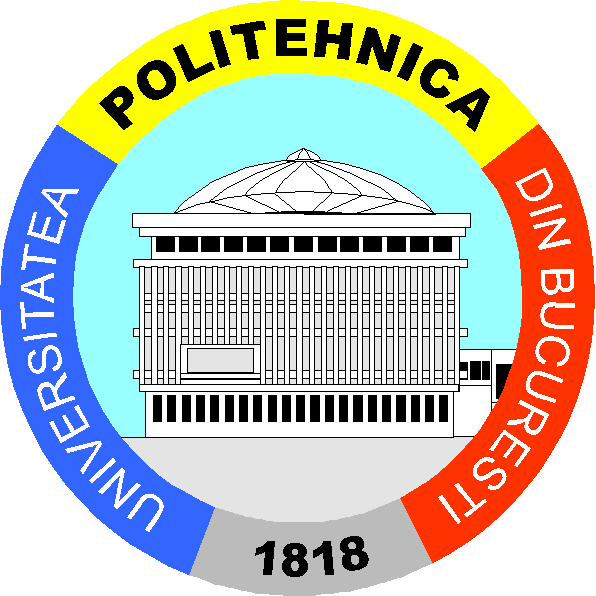 MINISTERUL EDUCAŢIEI NATIONALE Universitatea POLITEHNICA din BucureştiSplaiul Independenţei nr.313, Bucureşti - 060042, ROMÂNIA  Telefon: 021 318 10 00; Fax:  021 318 10 01Înregistrat ca operator de date cu caracter personal sub nr. 3291NUMELE ŞI PRENUMELE CALITATEA Prof.dr.ing. MIRCEA TEODORESCUPREŞEDINTE Prof.dr.ing. IOAN CĂLINESCUCONDUCĂTOR DE DOCTORATProf.dr.ing. VASILE LAVRIC MEMBRUConf.dr. CHRISTINA ZĂLARU MEMBRUC.S.II.dr.ing. DANIEL IGHIGEANUMEMBRU